Поздравляем музыкального руководителя Гореву Виолетту Михайловну и музыкальный коллектив МБДОУ детского сада № 162 «Веселые нотки» Головотюка Дмитрия, Синюкова Ивана, Брызгину Дарью, Громова Андрея, Лебедеву Дарью и Ахмедову Милану за I место в муниципальном смотре детских оркестров «Маленькие дети - большие таланты»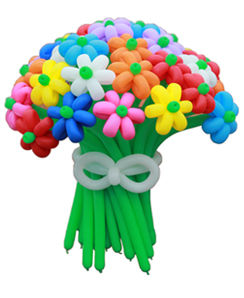 Поздравляем победителей!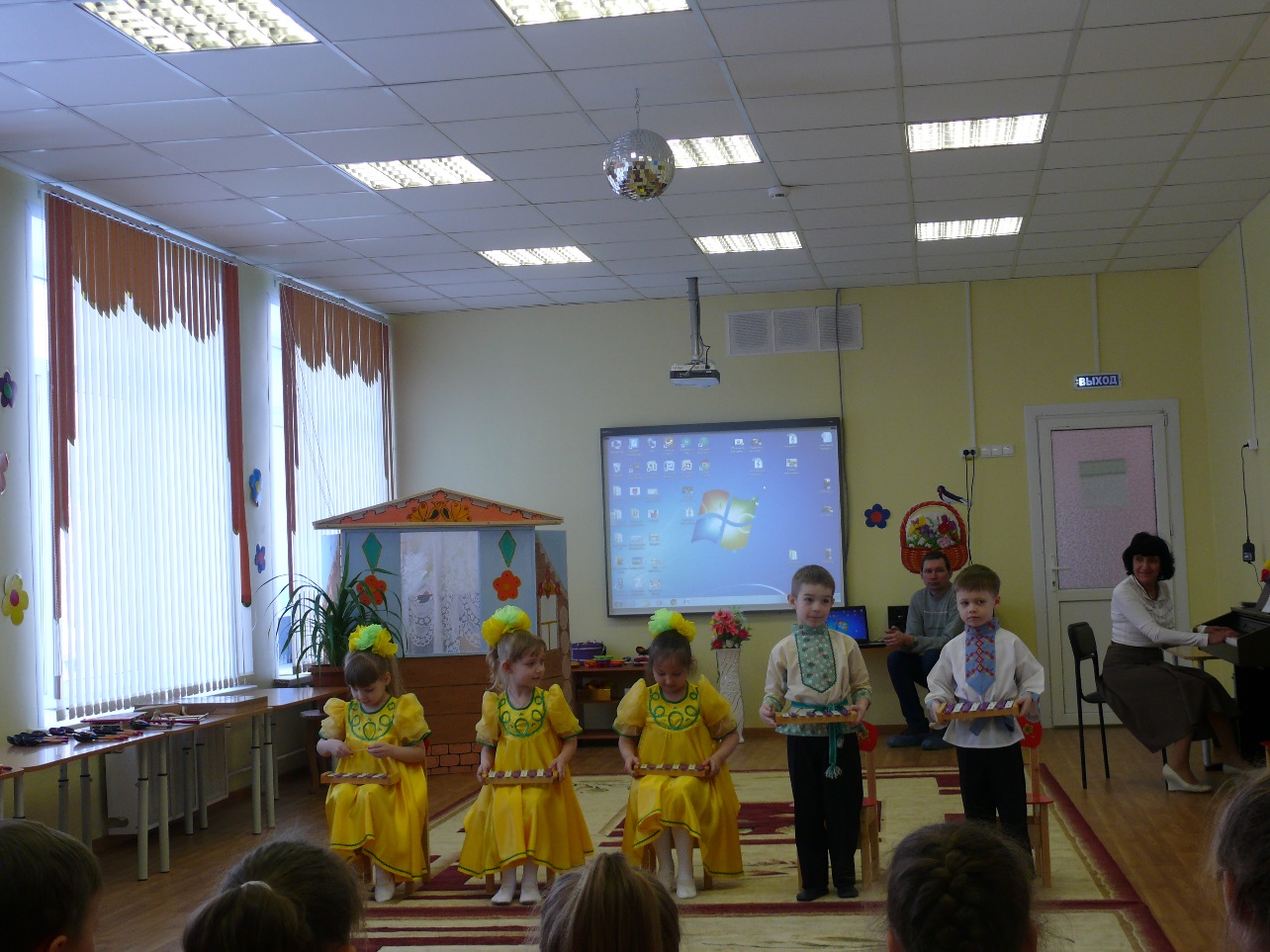 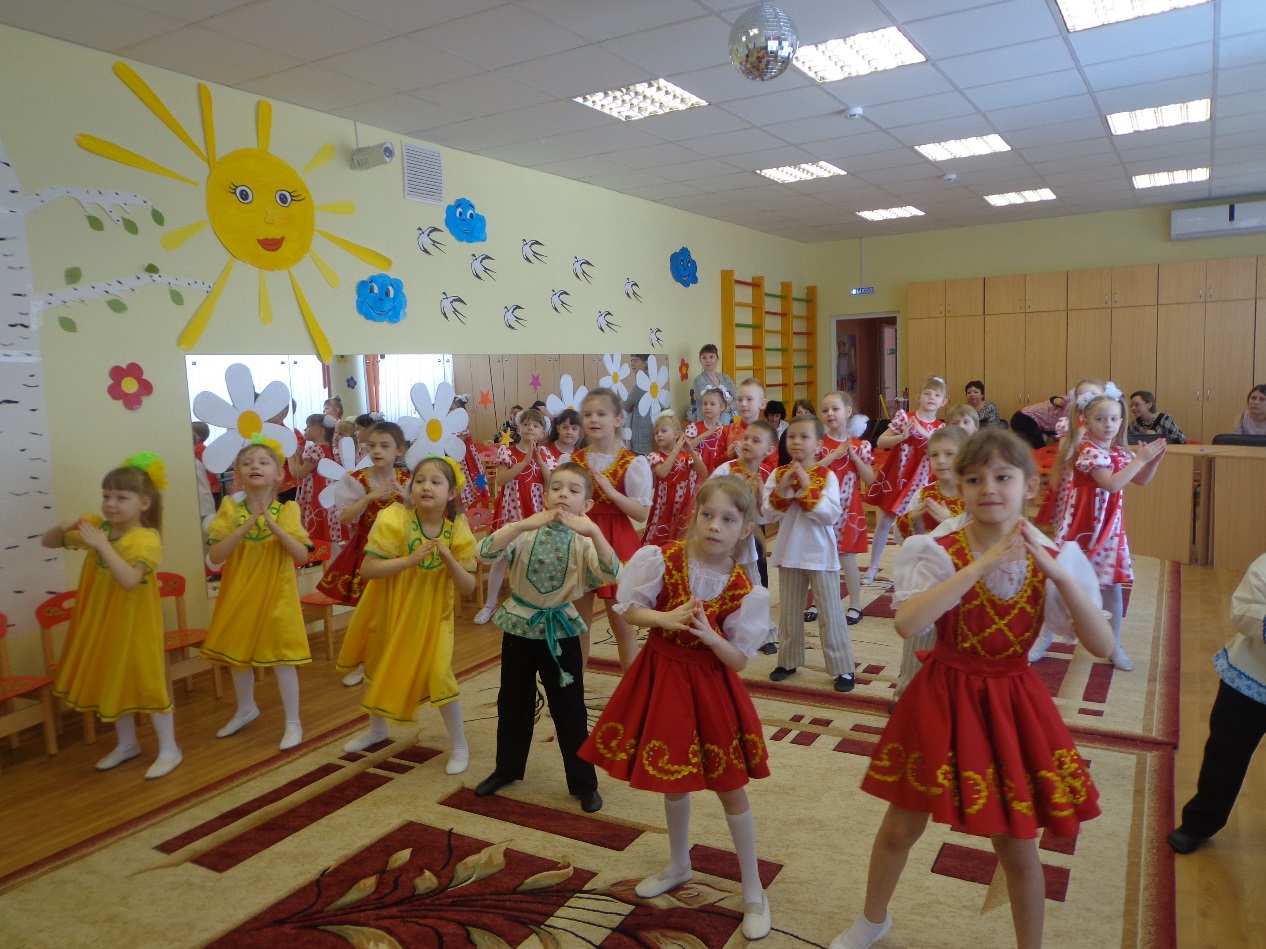 